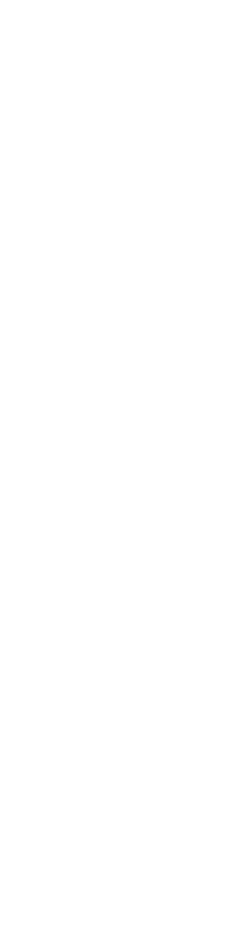 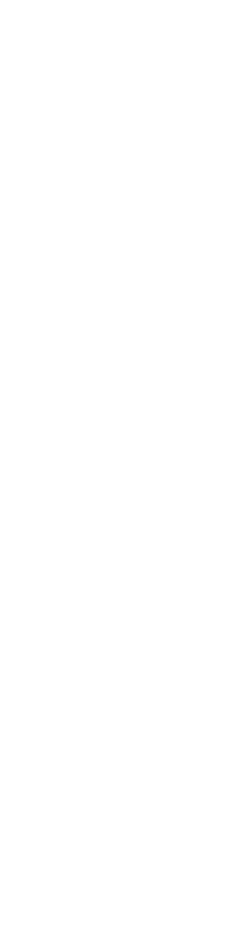 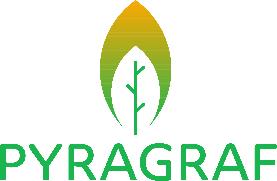 D.X Title<Subtitle of the document><Author(s)><Lead Beneficiary><Month and Year>Document sheetDocument historyDisclaimer of WarrantiesThis document is part of the deliverables from the project PYRAGRAF, which has received funding from the European Union’s Horizon Europe research and innovation program under Grant Agreement No 101114608. This document has been prepared by PYRAGRAF project partners as an account of work carried out within the framework of the EC-GA contract No 101114608.Neither Project Coordinator, nor any signatory party of PYRAGRAF Project Consortium Agreement, nor any person acting on behalf of any of them:makes any warranty or representation whatsoever, expressed or implied,with respect to the use of any information, apparatus, method, process, or similar item disclosed in this document, including merchantability and fitness for a particular purpose, orthat such use does not infringe on or interfere with privately owned rights, including any party’s intellectual property, orthat this document is suitable to any particular user’s circumstance; orassumes responsibility for any damages or other liability whatsoever (including any consequential damages, even if the Project Coordinator or any representative of a signatory party of the PYRAGRAF Project Consortium Agreement has been informed of the possibility of such damages) resulting from your selection or use of this document or any information, apparatus, method, process, or similar item disclosed in this document.This project has received funding from the European Union’s Horizon Europe research and innovation programme under grant agreement n. 101114608. The information and views set out in this deliverable are those of the authors and do not necessarily reflect the official opinion of the European Union. Neither the European Union institutions and bodies nor any person acting on their behalf may be held responsible for the use which may be made of the following information.Table of ContentsHeading 1Heading 2Heading 3Lorem ipsum dolor sit amet, consetetur sadipscing elitr, sed diam nonumy eirmod tempor invidunt ut labore et dolore magna aliquyam erat, sed diam voluptua. At vero eos et accusam et justo duo dolores et ea rebum.Lorem ipsum dolor sit amet, consetetur sadipscing elitr, sed diam nonumy eirmod tempor invidunt ut labore et dolore magna aliquyam erat, sed diam voluptua. At vero eos et accusam et justo duo dolores et ea rebum.List bulletsLorem ipsum dolor sit amet, consetetur sadipscing elitr, sed diam nonumy eirmod tempor invidunt ut labore et dolore magna aliquyam erat, sed diam voluptua. At vero eos et accusam et justo duo dolores et ea rebum. Lorem ipsum dolor sit amet, consetetur sadipscing elitr, sed diam nonumy eirmod tempor invidunt ut labore et dolore magna aliquyam erat, sed diam voluptua. At vero eos et accusam et justo duo dolores et ea rebum.List numberingLorem ipsum dolor sit amet, consetetur sadipscing elitr, sed diam nonumy eirmod tempor invidunt ut labore et dolore magna aliquyam erat, sed diam voluptua. Lorem ipsum dolor sit amet, consetetur sadipscing elitr, sed diam nonumy eirmod tempor invidunt ut labore et dolore magna aliquyam erat, sed diam voluptua. At vero eos et accusam et justo duo dolores et ea rebum. Lorem ipsum dolor sit amet, consetetur sadipscing elitr, sed diam nonumy eirmod tempor invidunt ut labore et dolore magna aliquyam erat, sed diam voluptua. Lorem ipsum dolor sit amet, consetetur sadipscing elitr, sed diam nonumy eirmod tempor invidunt ut labore et dolore magna aliquyam erat, sed diam voluptua. At vero eos et accusam et justo duo dolores et ea rebum. Lorem ipsum dolor sit amet, consetetur sadipscing elitr, sed diam nonumy eirmod tempor invidunt ut labore et dolore magna aliquyam erat, sed diam voluptua. At vero eos et accusam et justo duo dolores et ea rebum.At vero eos et accusam et justo duo dolores et ea rebum. Lorem ipsum dolor sit amet, consetetur sadipscing elitr, sed diam nonumy eirmod tempor invidunt ut labore et dolore magna aliquyam erat, sed diam voluptua. At vero eos et accusam et justo duo dolores et ea rebum.TableDiagramTimelineImagesProject acronymPYRAGRAFFull titleDecentralized pyrolytic conversion of agriculture and forestry wastes towards local circular value chains and sustainabilityGrant agreement number101114608Deliverable numberDX.XDeliverable namexxxLead beneficiaryxxxWPxxxRelated task(s)xxxTypeReport/Demonstrator/OtherDelivery datexx.xx.xxxxMain authorName Surname (company acronym), Name Surname (company acronym)Dissemination levelDissemination levelPUCO(…)VersionDateChangesReviewer/ contributorV1 – first draftxx.xx.xxxxCompany acronymV1 – reviewsxx.xx.xxxxCompany acronymV1 – consolidated versionxx.xx.xxxxCompany acronym2nd reviewxx.xx.xxxxCompany acronymV2 – second draftxx.xx.xxxxCompany acronym3rd reviewxx.xx.xxxxCompany acronymFinal versionxx.xx.xxxxCompany acronymFinal deliverable submissionxx.xx.xxxxCompany acronymCategory 1Category 2Category 3Category 4Item 1Item 2Item 3Item 4